MandagTirsdagOnsdagTorsdagFredag5.2Møtedag.Vi leker med Hvitveis ute. 6.2Samenes nasjonal dag. 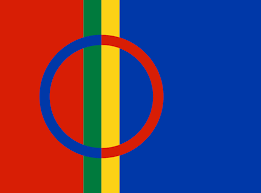 7.2GruppedagVi spiller spill /leker.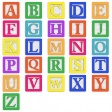 8.2Eventyr Geitekillingen som kunne telle til ti. 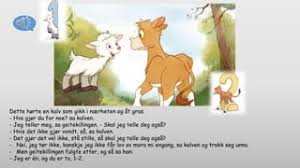 9.2Musikk samling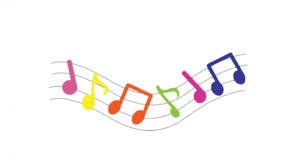        Salatbar12.2Møtedag.Vi leker med hvitveis ute. Bollemandag! 13.2Karneval 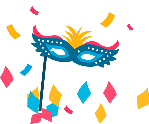 14.2GruppedagVi spiller spill / leker.15.2EventyrVi fargelegger tall.16.2Musikk samling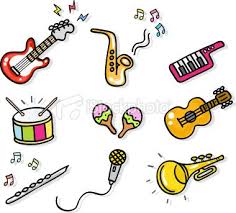       Salatbar19.2Møtedag.Vi leker med hvitveis ute.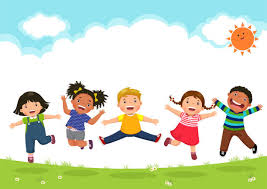 20.2Turdag. 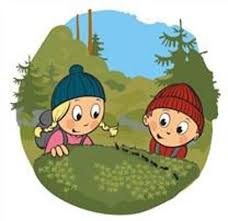 21.2GruppedagVi spiller spill / leker. 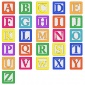 22.2Eventyr – vi bruker digitale verktøy23.2Musikk samling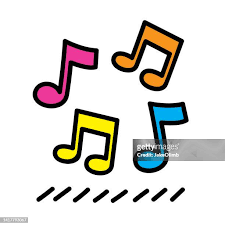        Salatbar26.2  Vinterferie!Møtedag.Vi leker med hvitveis ute. 27.2Turdag28.2GruppedagVi spiller spill / Leker. 29.2Vi maler håndavtrykk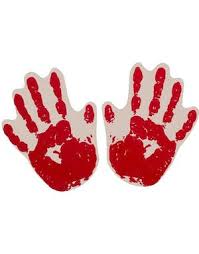 